Załącznik nr 2FORMULARZ CENOWYI część zamówienia:         ............………..........................................................(podpis Wykonawcy lub upoważnionego przedstawiciela)II część zamówienia:         ............………..........................................................								(podpis Wykonawcy lub upoważnionego przedstawiciela)III część zamówienia:                  ............………..........................................................(podpis Wykonawcy lub upoważnionego przedstawiciela)IV część zamówienia:                  ............………..........................................................(podpis Wykonawcy lub upoważnionego przedstawiciela)V część zamówienia:          ............………..........................................................(podpis Wykonawcy lub upoważnionego przedstawiciela)VI część zamówienia:          ............………..........................................................(podpis Wykonawcy lub upoważnionego przedstawiciela)Lp.Nazwa asortymentu/specyfikacja technicznaj.m.IlośćProducent/nazwa handlowaCena jednostkowa nettoWartość netto% VATWartość brutto1. Ziemia uniwersalna do kwiatów (min. 50 l)., pH 5,5-6,0.Szt.22.Bambus, 60 cm wysokości, fi 6-8 mm, jako podpórka do roślin.Szt. 10Lp.Nazwa asortymentu/specyfikacja technicznaj.m.IlośćProducent/nazwa handlowaCena jednostkowa nettoWartość netto% VATWartość brutto1. Ziemia uniwersalna optymalna do rozwoju roślin ogrodowych (50 l.), pH 5,5-6,0.Szt.62.Keramzyt ogrodniczy 15 l., frakcja 8-16 mm.Szt.43.Żwirek akwarystyczny 25 kg., frakcja 3-5 mm, naturalny piasek, neutralny, biały (bez barwników).Szt.    34.Konewka 10 l., wyprofilowany uchwyt, zdejmowane sitko, tworzywo odporne na temperaturę i promieniowanie UV.Szt.    15.Łopatka do kwiatów. Mała łopatka o szerokiej łyżce, wykonanej z wysokiej jakości stali nierdzewnej malowanej proszkowo. Szt.    1RAZEM:RAZEM:RAZEM:RAZEM:RAZEM:RAZEM:Lp.Nazwa asortymentu/specyfikacja technicznaj.m.IlośćProducent/nazwa handlowaCena jednostkowa nettoWartość netto% VATWartość brutto1. Ziemia uniwersalna do kwiatów (60 l)., pH 5,5-6,0.Szt.12.Podpórka do roślin łuk 35x40 cm.Szt. 1RAZEM:RAZEM:RAZEM:RAZEM:RAZEM:RAZEM:Lp.Nazwa asortymentu/specyfikacja technicznaj.m.IlośćProducent/nazwa handlowaCena jednostkowa nettoWartość netto% VATWartość brutto1. Środek chwastobójczy typu ”ROUNDAP”(koncentrat - 1l.) do sporządzania roztworu wodnego stosowany dolistnie. Przeznaczony do zwalczania perzu oraz innych chwastów jednoliściennych i dwuliściennych (jednorocznych i wieloletnich).                                                     Zawartość substancji biologicznie czynnej: glifosat 360g/l w postaci soli izopropoloaminowej lub równoważny.Szt.10Lp.Nazwa asortymentu/specyfikacja technicznaj.m.IlośćProducent/nazwa handlowaCena jednostkowa nettoWartość netto% VATWartość brutto1. Środek chwastobójczy typu ROUNDAP 360 SL PLUS (5 l.) do sporządzania roztworu wodnego stosowany dolistnie. Przeznaczony do zwalczania perzu oraz innych chwastów jednoliściennych i dwuliściennych (jednorocznych i wieloletnich).       Zawartość substancji biologicznie czynnej: glifosat 360g/l w postaci soli izopropoloaminowej lub równoważny.Szt.52.Zestaw zraszający do węża ¾ cala szybkozłączka złącze+ zraszacz prosty.Zdjęcie poglądowe: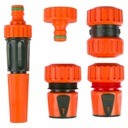 Szt.3RAZEM:RAZEM:RAZEM:RAZEM:RAZEM:RAZEM:Lp.Nazwa asortymentu/specyfikacja technicznaj.m.IlośćProducent/nazwa handlowaCena jednostkowa nettoWartość netto% VATWartość brutto1. Tulipany cebulki - mix kolorów.Szt.5002.Żonkile cebulki - mix kolorów.Szt.2503.Hiacynty cebulki - mix kolorów.Szt.  250 4.Floksy cebule: kanadyjski; szydlasty;                                                            rozłogowy;Szt.Szt.Szt.   15    15   155.Klon zielonokory, duża sadzonka.Szt.    2  6.Ziemia uniwersalna ogrodowa (80 l. worek).Szt.   107.Kora sosnowa przekompostowana (80 l. worek).Szt. 1008.Herbicyd chwastobójczy koncentrat (15 l. butelka).Szt.     19.Szybkozłączki do węża ogrodowego ¾ cala.Szt.     810.Końcówka przyłącze na kran ¾ cala.Szt.     811.Pistolet zraszacz do węża ogrodowego ¾ cala.Szt.     312.Przedłużacz zwijany ogrodowy 50-metrowy na bębnie z 4 gniazdami (4 x 230 V) wtyczkowym z uziemieniem, z klapkami. Bęben wykonany z tworzywa sztucznego osadzony na metalowym stojaku, wyposażony w wyłącznik termiczny, chroniący produkt przed nadmiernym wzrostem temperatury. Grubość kabla: 3 x 2,5 mm.Szt.     1RAZEM:RAZEM:RAZEM:RAZEM:RAZEM:RAZEM: